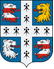 МЕСТНАЯ АДМИНИСТРАЦИЯМУНИЦИПАЛЬНОГО ОБРАЗОВАНИЯНИЗИНСКОЕ СЕЛЬСКОЕ ПОСЕЛЕНИЕМУНИЦИПАЛЬНОГО ОБРАЗОВАНИЯЛОМОНОСОВСКИЙ МУНИЦИПАЛЬНЫЙ РАЙОНЛЕНИНГРАДСКОЙ ОБЛАСТИ ПОСТАНОВЛЕНИЕот  06.02.2023 г.                                                                                                             № 41О внесении изменений в постановление местной администрации МО Низинское сельское поселение от 17.06.2021 г. № 251 «Об утверждении порядка проведения антикоррупционной экспертизы постановлений администрации муниципального образования  Низинское сельское поселение» В соответствии с Федеральными законами от 06.10.2003 № 131-ФЗ «Об общих принципах организации местного самоуправления в Российской Федерации», Федеральными законами от 25 декабря 2008 года № 273-ФЗ «О противодействии коррупции», от 17 июля 2009 года  № 172-ФЗ «Об антикоррупционной экспертизе нормативных правовых актов и проектов нормативных правовых актов», Уставом МО Низинское сельское поселение, во исполнение Протеста Прокуратуры Ломоносовского района Ленинградской области от 17.01.2023 г. № 7-01-2023,  местная администрация МО Низинское сельское поселение ПОСТАНОВЛЯЕТ:Внести изменения в Порядок проведения антикоррупционной экспертизы постановлений администрации муниципального образования Низинское сельское поселение и их проектов, утвержденный постановлением местной администрации МО Низинское сельское поселение от 17.06.2021 г. № 251:дополнить часть 5 Порядка абзацем  следующего содержания:«В случае обнаружения в нормативных правовых актах (проектах нормативных правовых актов) коррупциогенных факторов, принятие мер по устранению которых не относится к их компетенции, документы по рассмотрению нормативных правовых актах (проектах нормативных правовых актов), заключения, в том числе результаты независимой антикоррупционной экспертизы  направляются в органы Прокуратуры»Настоящее Постановление подлежит обнародованию на официальном сайте МО Низинское сельское поселение и опубликованию в печатном издании в соответствии с Уставом МО Низинское сельское поселение.Настоящее Постановление вступает в день опубликования (обнародования).Контроль исполнения настоящего постановления оставляю за собой.Глава местной администрацииМО Низинское сельское поселение                                                                           Е.В. Клухина